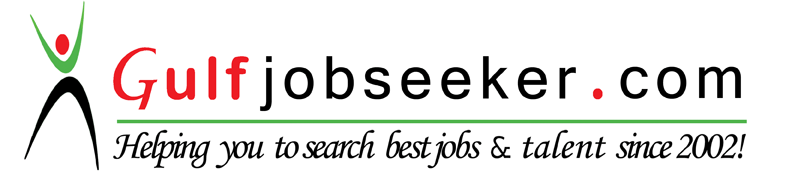 Contact HR Consultant for CV No: 341417E-mail: response@gulfjobseekers.comWebsite:http://www.gulfjobseeker.com/employer/cvdatabasepaid.phpCurriculum VitaeOBJECTIVEA challenging position administration at a reputed firm, which will allow me to further utilize my existing skills and enable to acquire new abilities.SUMMARYHighly organized Data Encoder having the ability to maintain hard copies, scanning documents and maintaining backups of data. Also responsible for compiling, sorting, and verifying the accuracy of data. Correct data entry errors and store documents in the correct location.SKILLS	Knowledgeable in MS Office, Can clearly communicate English, Able to Multi-tasks effectively, Strong attention to details, Works well under pressure, Speed and completeness in typing, Analytical and time management in skills.JOB EXPERIENCEData Encoder EntryGarbes and Garbes Trading CorporationUnder MeadJohnson Nutrition PhilippinesJuly 2014 – December 2016Duties and Responsibilities:Data entry sales invoice into the monitoring systemMonitoring sales, stocks and inventoryPreparing daily, monthly and yearly sales reportsFiling of receipts and other important documentsMaking a MS excel and MS word templateScanning and printing documentsSending emails and distributing mailsAnswering phone callsDECLARATION:  I hereby declare that the above mentioned details are true and correct to the best of my knowledge and belief.EDUCATIONAL QUALIFICATIONCourse : BS Computer ScienceSchool : University of the AssumptionLocation: PhilippinesDate Graduated : (2008-2014)